高雄市鼎金國小80校慶—特刊徵文活動說明（學生版）依據：本校80週年校慶實施計畫辦理單位主辦：輔導室協辦：教務處、學務處、總務處及各班導師。徵文規則：參加對象：本校全體學生徵文主題：鼎金80校慶（文章題目依主題自訂，寫作方向：鼎金校慶、鼎金最美的景物、感謝鼎金的人事物、回憶鼎金的人事物......）收件日期：自即日起至111年10月31日止(視實際狀況調整截止日期)。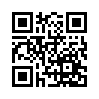 字數原則：低年級 100~200字中年級 200~300字高年級 300~400字作品投稿方式（二擇一）：電子投稿：校網「80週年線上徵文」表單填寫投稿。紙本投稿：將紙本(稿紙上請註明班級、姓名)作品繳交至輔導室。投稿獎勵：個人獎勵：凡參與投稿者每次將給予學生20格鼎字章作為獎勵。作品擇優刊登，作品經刊登，頒發獎狀一張及獎品一份。班級獎勵：投稿最多班級全校前三名給予班級獎狀一張及200元禮卷。高雄市鼎金國小80校慶—特刊徵文活動說明（學生版）依據：本校80週年校慶實施計畫辦理單位主辦：輔導室協辦：教務處、學務處、總務處及各班導師。徵文規則：參加對象：本校全體學生徵文主題：鼎金80校慶（文章題目依主題自訂，寫作方向：鼎金校慶、鼎金最美的景物、感謝鼎金的人事物、回憶鼎金的人事物......）收件日期：自即日起至111年10月31日止(視實際狀況調整截止日期)。字數原則：低年級 100~200字中年級 200~300字高年級 300~400字作品投稿方式（二擇一）：電子投稿：校網「80週年線上徵文」表單填寫投稿。紙本投稿：將紙本(稿紙上請註明班級、姓名)作品繳交至輔導室。投稿獎勵：個人獎勵：凡參與投稿者每次將給予學生20格鼎字章作為獎勵。作品擇優刊登，作品經刊登，頒發獎狀一張及獎品一份。班級獎勵：投稿最多班級全校前三名給予班級獎狀一張及200元禮卷。高雄市鼎金國小80校慶—特刊徵文活動說明（學生版）依據：本校80週年校慶實施計畫辦理單位主辦：輔導室協辦：教務處、學務處、總務處及各班導師。徵文規則：參加對象：本校全體學生徵文主題：鼎金80校慶（文章題目依主題自訂，寫作方向：鼎金校慶、鼎金最美的景物、感謝鼎金的人事物、回憶鼎金的人事物......）收件日期：自即日起至111年10月31日止(視實際狀況調整截止日期)。字數原則：低年級 100~200字中年級 200~300字高年級 300~400字作品投稿方式（二擇一）：電子投稿：校網「80週年線上徵文」表單填寫投稿。紙本投稿：將紙本(稿紙上請註明班級、姓名)作品繳交至輔導室。投稿獎勵：個人獎勵：凡參與投稿者每次將給予學生20格鼎字章作為獎勵。作品擇優刊登，作品經刊登，頒發獎狀一張及獎品一份。班級獎勵：投稿最多班級全校前三名給予班級獎狀一張及200元禮卷。高雄市鼎金國小80校慶—特刊徵文活動說明（學生版）依據：本校80週年校慶實施計畫辦理單位主辦：輔導室協辦：教務處、學務處、總務處及各班導師。徵文規則：參加對象：本校全體學生徵文主題：鼎金80校慶（文章題目依主題自訂，寫作方向：鼎金校慶、鼎金最美的景物、感謝鼎金的人事物、回憶鼎金的人事物......）收件日期：自即日起至111年10月31日止(視實際狀況調整截止日期)。字數原則：低年級 100~200字中年級 200~300字高年級 300~400字作品投稿方式（二擇一）：電子投稿：校網「80週年線上徵文」表單填寫投稿。紙本投稿：將紙本(稿紙上請註明班級、姓名)作品繳交至輔導室。投稿獎勵：個人獎勵：凡參與投稿者每次將給予學生20格鼎字章作為獎勵。作品擇優刊登，作品經刊登，頒發獎狀一張及獎品一份。班級獎勵：投稿最多班級全校前三名給予班級獎狀一張及200元禮卷。